Comparison of ARIMA and Winters Methods on Sales Forecasting of Furniture Companies at UD Podomoro AsahanLedya Frischa1, Dr. Rina Filia Sari, M.Si.2, Dr. Ismail Husein, M.Si.31,2,3Department of Mathematics, Universitas Islam Negeri Sumatera Utara, Medan, IndonesiaArticle InfoArticle history:Received mm dd, yyyyRevised mm dd, yyyyAccepted mm dd, yyyyKeywords:Forecasting, ARIMA, Winters, Master Production Schedule.ABSTRACTAlong with economic growth in Indonesia, the need for household furniture is also increasing, including furniture. This makes furniture companies compete to produce products according to consumer demand. Therefore, the company conducts sales forecasting to determine the development of sales so that sales can be optimal. The purpose of this research is to solve the problem of increasing or decreasing sales of windows and doors furniture from July 2021 to June 2022 and making a production schedule based on the forecasting results obtained. The data of this research are sales of windows, doors, window frames, and door frames at UD. Podomoro Asahan from July 2016 to July 2021. The data were processed using the ARIMA and Winters methods and then compared between the two methods.The results of the research using the ARIMA method the model used for window sales is ARIMA (0,1,1) with MPE -0.079772% and MAPE 16.592778% error values. For door sales forecasting, the model used is ARIMA (0,1,1) with MPE -0.318423% and MAPE 43.437804% error values. The results of research using the Winters method, the smoothing constant used for forecasting window sales is =0.546225; =0.259846; =0.116178; with MPE -0.39785% and MAPE 39.78471% error values. For forecasting door sales, the smoothing constant used is =0.254329; =0.023969; =0.142605; with MPE -0.2562% and MAPE 35.10514% error values.Corresponding Author:Ledya Frischa,Department of Mathematics,Universitas Islam Negeri Sumatera Utara, Medan, IndonesiaEmail: ledyafrischa07@gmail.comINTRODUCTIONIndustry is a field or economic activity related to the processing of raw materials or the manufacture of finished goods in factories using skills and labor and the use of tools in the field of processing produce, and its distribution as a main activity.UD. Podomoro Asahan is one of the furniture manufacturers in Tanjung Balai which was established in 2010. As for the types of furniture produced by UD. Podomoro Asahan namely: windows, doors, window frames and door frames. Since the increase in the number of furniture orders in 2015, the number of furniture sales in UD. Podomoro Asahan has increased. However, with the increase in the level of demand, consumers have to wait a long time for the furniture requested. So it often makes consumers disappointed and even cancels requests. This makes sales on UD. Podomoro is not optimal because it should be UD. Podomoro can get more benefits. With the increase in the level of sales, it makes UD. Podomoro must forecast sales so that the level of sales can be optimal.Therefore, forecasting aboutnamount of furniture sales is important for the company so that the company can prepare for the needs to anticipate an increase in the number of sales, such as raw materials, labor, and other supporting equipment.Based on sales data obtained, the amount of furniture sales in UD. Podomoro Asahan shows trend pattern so the methods used to forecast the number of sales in the future are ARIMA and Winters. Every method forecasting sure produce an error. Mean Percentage Error (MPE) and Mean Absolute Pencentage Error (MAPE) are measuring instruments used to calculate the error of forecasting results. So, from the results of each forecasting will be condensed to find out, compare and test the differences between the two forecasts. Forecasting is said to be accurate when the MPE and MAPE values are small.The result of in this final  task m will be made reference in the manufacture Master Production Schedule (MPS). The purpose of making MPS is to regulate the production process furniture and regulate the resources nowned by the company so that it is able meet the needs furniture accordingto the results of forecasting.Formulation of thenproblem which is the main in this study is how to determine the appropriate forecasting to project furniture sales on UD. Podomoro Asahan.The benefit of this study is that can be used as a reference m in producingjfurnitur for the next one year. The results of the study can be used to look at the possible increases and decreases in furniur sales over the next one year.LITERATURE REVIEWForecasting is a process of predicting an up coming event and is important in efficient and effective planning. Forecasting is an art and science of predicting future events (Tholib, 2016). Forecasting is also a process to estimate several future needs which include needs in order to meet the demand for goods or services (Nasution, 2016).Other opinions, forecasting is the art and science of predicting future events by involving taking historical data and projecting it into the future with a systematic approach model (Heizer, 2011). Based on the explanation above, it can be concluded that forecasting is a technique for testing conditions in the past to predict future conditions based on existing facts.RESEARCH METHODSThis type of research includes observational research, namely non-experimental quantitative research because the data collected by making observations or observations without the need for treatment. This as applied research, because tries to apply forecasting method in the field of industry, namely the sale of furniture products.The type of data used in this study is secondary data in the form of furniture sales data which is recorded monthly. The source of the data obtained in this study is sourced from data on furniture sales at UD. Podomoro Asahan from July 2016 to June 2021 (there are 60 sales data whichjhereinafter referred to 60 pointsnhistorical data). The variable nused in this is the window.The processing of data that isused in forecasting this, both with the ARIMA method and with then winters method is carried out with the help of application Minitab and Ms. Excel.ExplorejDataStagejARIMA MethodThe data that has is processed through five stages that according to with the forecasting ARIMA, namely:Plotting DataTemporary ModelModel ParametersDiagnostic ExaminationUse Model for ForecastingStages Method WintersThe data five stages, including:Identifying the ModelDetermining Initial Value of ParameterDetermining Value of Constant SmoothingCalculating Forecast ValuejOriginal DataForecasting Future PeriodsComparing Error ValuejForecastingAt this stage, acomparison of error values is carried out using tests MAPE (Mean Absolute Percentage Error) and MPE (Mean Percentage Error to find out which n forecasting.Prosedur carried out in the implementation of researchnstarts from initial stage formulation problem and goal setting to the finalnstage conclusions and suggestions. The stages that used in thisjstudy can seen in block diagramjFigure 3.1.Not Accurate	AccurateGambar 3.1 Blok Diagram Prosedur PenelitiaanRESULTS, ANALYSIS, AND DISCUSSIONSales data of windows recorded in UD. Podomoro Asahan from July 2016 to June 2021 as shown in the table below:Table 4.1 Sales DataForecasting with ARIMA MethodData Stationaryity CheckPlot trend analysis of window sales data in UD. Podomoro Asahan for the period of July 2016 to June 2021 as shown in the figure below.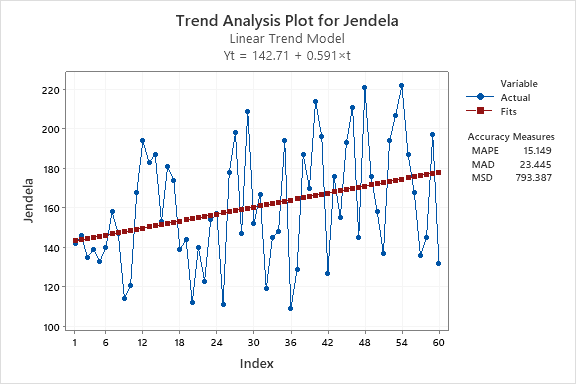 Figure 4.1 Window Analysis Trend PlotIt is known from figure 4.1 that the data pattern indicates an uptrend and it can also be seen that the spread of data points is not constant so it can be said that the window sales data in UD. Podomoro Asahan for the period of July 2016 to June 2021 is not stationary. It can be proved by determining the average value of Window sales:WithX(transformation) = variable already changedX = variables to change = exponent of the variable to be changedThe data does not show any fluctuations around the value of 159.4833, but rather the data continues to rise and shows a trend pattern. The following Box-Cox plot window sales data for the period July 2016 to June 2021.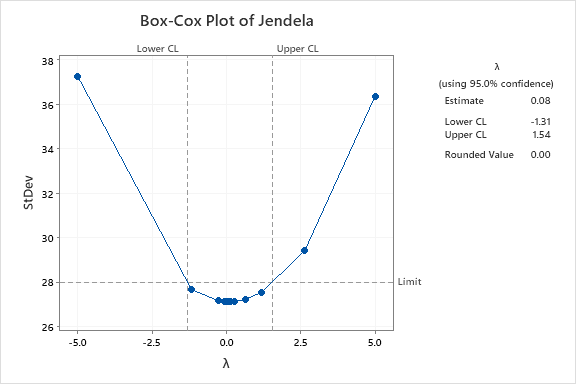 Figure 4.2 Box-Cox Plot of WindowA data is said to be stationary in variance if the value of  is worth 1 or passes 1 (Aritonang, 2009). Because the lambda value () is 0.00, it must first be transformed so that the data becomes stationary in variance.The results of the transformation with the Box-Cox Plot method using the minitab application are shown in Figure 4.3 below.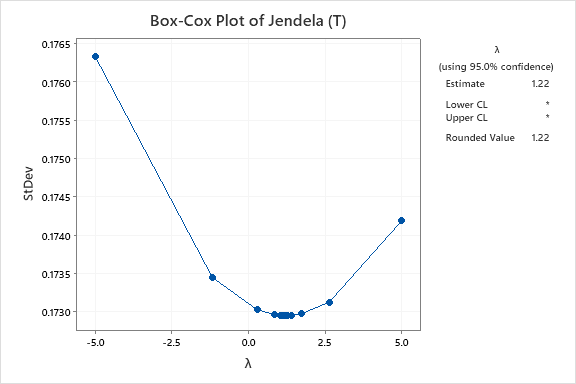 Figure 4.3 Box-Cox Transformation Plot of WindowsIn Figure 4.3 shows that the rounded value () is 1.22 with a 95% confidence interval. Because the acquisition of the lambda value () has passed 1, it indicates that the data is already stationary in variance.Further more,an examination of the accuracy of the data in means is carried out by creating ACF and PACF plots. Performed using the minitab application.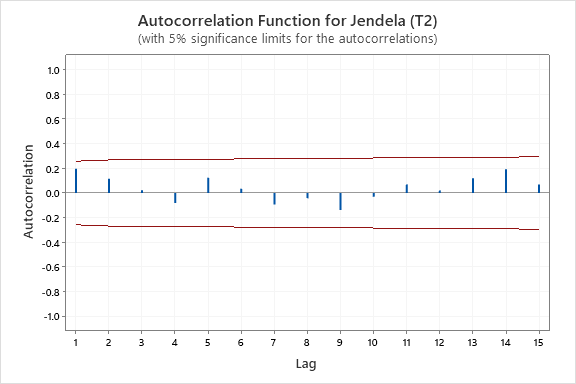 Figure 4.4 Plot ACF of Windows (T2)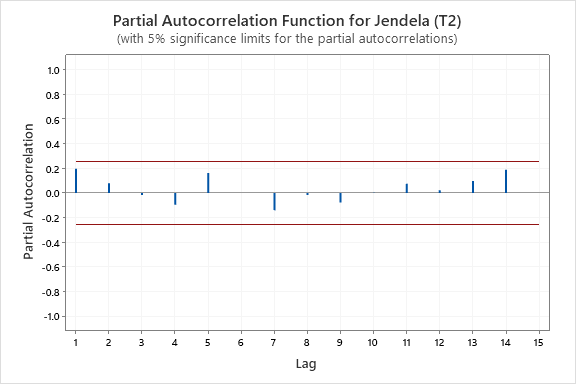 Figure 4.5 Plot PACF Windows (T2)Analyze the ACF plot by the formula:Analyze the PACF plot by the formula:In Figure 4.4 and Figure 4.5, neither the ACF nor PACF plots show any cuts off or dies down, so it can be said that the periodic series data of window sales are not stationary in terms of means. To clarify, it can be seen from the Trend Analysis Plot below.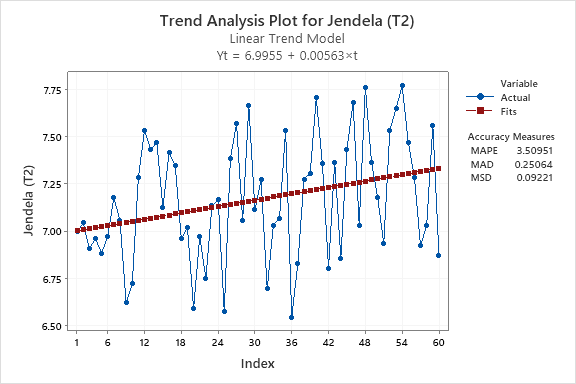 Figure 4.6 Window Analysis Trend Plot (T2)From the trend analysis plot above, it can be seen that the data still tends to have trend patterns. Therefore, the data must be differentiated at the first order. The results of first-order differentiation are as shown in Figure 4.7 and Figure 4.8.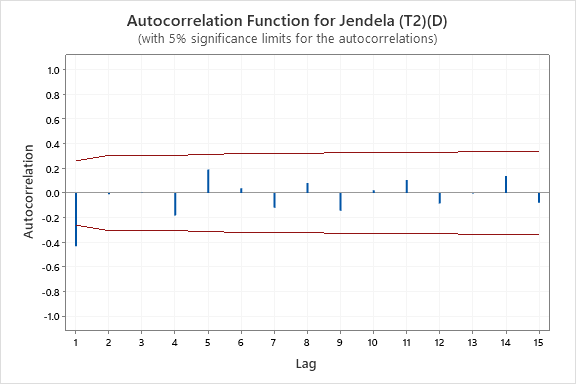 Figure 4.7 Plot ACF Windows (T2)(D)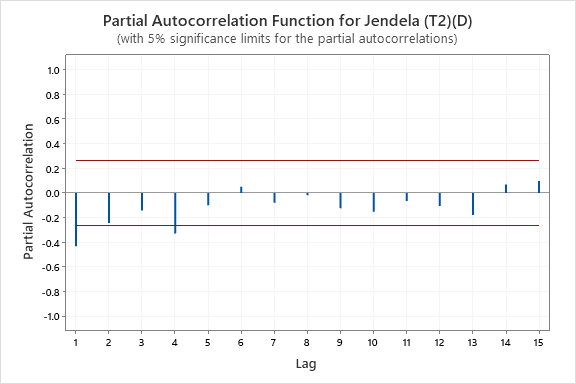 Figure 4.8 Plot PACF Windows (T2)(D)The ACF plot in Figure 4.7 shows cuts off at lag 1, while in Figure 4.8 the PACF plot shows cuts off at lags 1 and 4. Therefore, the periodic series data of window sales are already stationary after first-order differentiation. Data differentiation can also be calculated manually by using the formula:For t1=0t = 2, 3, 4, ..., 60 obtained:The data shows fluctuations at -0.00212 as shown in Figure 4.9. With this the data is declared stationary because there are no more trend patterns.The differencing value is used to determine the value of I (integrated) in the ARIMA model (Aritonang, 2009). If:Differencing is done 1 time, then the value of I is equal to 1Differencing is done 2 times, then the value of I is equal to 2, and so on.But in general, data that is not yet stationary will become stationary with a process of differencing 2 times. If the data is stationary without any differencing process, then the value of I is equal to zero, and the Box-Jenkins model that can be formed is AR, MA, or ARMA.Here is Figure 4.9 which is a trend analysis plot which shows that the data from the results of the first level of differentiation do not represent any trends.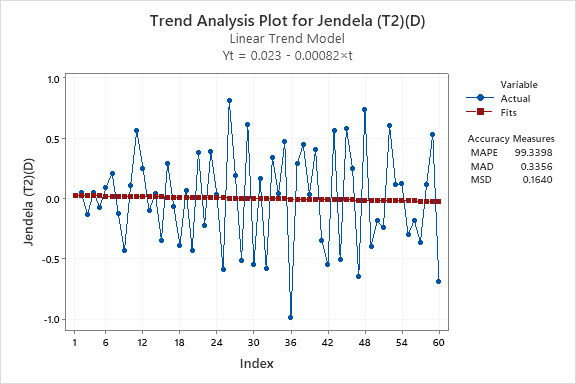 Gambar 4.9 Trend Analysis Plot of Windows (T2)(D)Temporary Model Identification (Tentative)The window sales data becomes stationary after differentiating on the first order, so automatically the value of d is 1 which means the temporary ARIMA model i.e. (p,1,q). Then the determination of the AR (Autoregressionve) or p and MA (Moving Average or q orders using ACF and PACF values from the periodic series data that have been stationary.From the ACF plot in Figure 4.8, it can be seen that the cuts off are located at lag 1, which can form a temporary model with an MA aspect. While from the PACF plot in Figure 4.9, it can be seen that the cuts off are located at lags 1 and 4, which can form a temporary model with an AR aspect.Thus, the provisional ARIMA models obtained are: ARIMA (1,1,0); ARIMA (4,1,0); ARIMA (0,1,1); ARIMA (1,1,1); and ARIMA (4,1,1).Estimation of Model ParametersARIMA (1,1,0)The estimated output of the ARIMA model (1,1,0) is as follows.Table 4.2 Estimated ARIMA Model Parameters (1,1,0)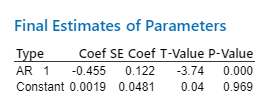 From Table 4.2 it can be seen that:AR value 1Found T-value= -3.74. Since |-3.74|>2.145 then the parameter φ1 = -0.455 is significant at a5%.Constant ValueFound T-Value = 0.04. Due to |0.04| <2.145 then the constant parameter = 0.0019 is insignificant at a 5%.The constant value is insignificant at a 5%, so the ARIMA equation (1,1,0) is parameter φ1.ARIMA (4,1,0)The estimated output of the ARIMA model (4,1,0) is as follows.Table 4.3 ARIMA Model Parameter Estimation (4,1,0)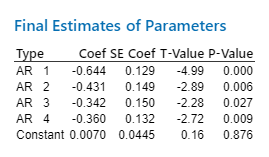 From Table 4.3 it can be seen that the constant value is insignificant at a 5%, so the ARIMA equation (4,1,0) is the parameters φ 1, φ 2.φ 3, and φ4.ARIMA (0,1,1)The estimated output of the ARIMA model (0,1,1) is as follows.Table 4.4 ARIMA Model Parameter Estimation (0,1,1)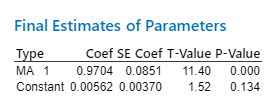 From Table 4.4 it can be seen that the constant value is insignificant at a 5%, so the ARIMA equation (0,1,1) is parameter 1.ARIMA (1,1,1)ARIMA model estimation output (1,1,1) as follows.Table 4.5 ARIMA Model Parameter Estimation (1,1,1)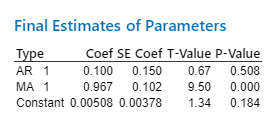 From Table 4.5 it can be seen that the AR value of 1and the constant value is insignificant at a 5%, so the ARIMA equation (1,1,1) is parameter 1.ARIMA (4,1,1)The estimated output of the ARIMA model (4,1,1) is as follows.Table 4.6 Estimated ARIMA Model Parameters (4,1,1)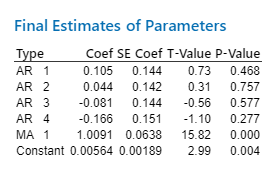 From Table 4.6 it can be seen that the values of AR 1, AR 2, AR 3, and AR 4are not significant at a 5%, so the ARIMA equation (4,1,1) is the parameter 1and the constant parameter.Diagnostic ExaminationAt this stage, it is divided into 3 stages, namely: test the significance of the model parameters, test white noiseon residual and test normality.ARIMA Model (1,1,0)Parameter Significance TestTable 4.7 Estimated parameters of the ARIMA model (1,1,0) without constants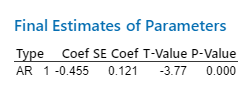 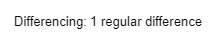 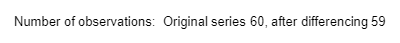 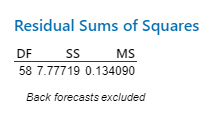 From Table 4.7 it can be seen that the P-Value of the AR parameter 1 = 0.000 which means that the P-Value<a(0.05) so that H0 is accepted, signifying the parameter has been significant against the model.White NoiseTable 4.8 ARIMA Ljung-Box Modifications (1,1,0)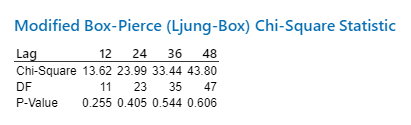 From Table 4.8 it can be seen that P-Value>a(0,05) so H 0 is accepted, indicating residual white noise in ARIMA (1,1,0).Normality Test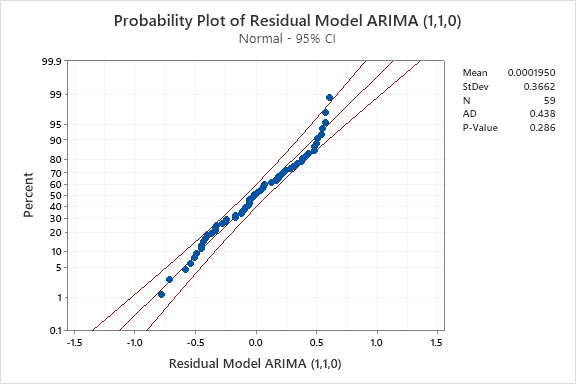 Figure 4.10 ARIMA Residual Probability Plot (1,1,0)From Figure 4.10 it can be seen that the P-Value on the ARIMA residual probability plot (1,1,0) = 0.286 which means that P-Value>a(0.05) signifies a normally distributed residual.Similar was done to ARIMA (4,1,0); ARIMA (0,1,1); ARIMA (1,1,1); and ARIMA (4,1,1) so summarized in Table 4.9.Table 4.9 Summary of Diagnostic Examination ResultsThe following is a comparison of the Mean Squared Error (MSE) summarized from the results of the model parameter significance test output with the Minitab application to get the best model.Table 4.10 Comparison of MSE Values of Each ModelFrom the summary of diagnostic examination results in Table 4.9, it can be seen that the ARIMA models that meet the three tests are: ARIMA (1,1,0); ARIMA (4,1,0); and ARIMA (0,1,1). Meanwhile, of the three ARIMA models that meet the three tests, the one with the smallest MSE value is ARIMA (0,1,1) as stated in Table 4.10. That is, the ARIMA model is best for forecasting window sales in UD. Podomoro Asahan is an ARIMA model (0,1,1).Best Models for ForecastingTable 4.11 Window Sales Forecasting Results with ARIMA (0,1,1)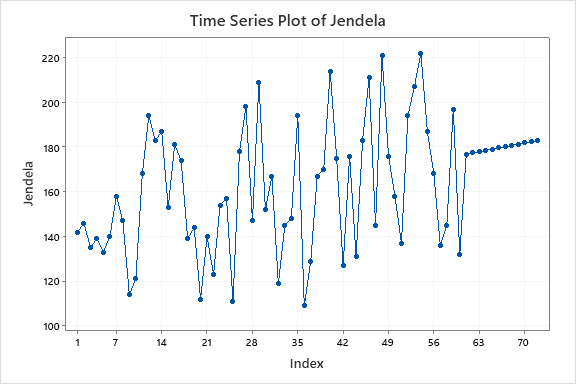 Figure 4.11 Plot of Window Sales Original Data and Forecasting ResultsFurthermore, the forecasting results in Table 4.19 are evaluated to determine the average error in percent using Mean Percentage Error (MPE) and Mean Absolute Percentage Error (MAPE). The data used to get MPE and MAPE is the last 1 year data, namely July 2020-June 2021.Table 4.12 Evaluation of Window Sales Forecasting Results with ARIMA Model (0,1,1)From the evaluation table of forecasting results with ARIMA (0,1,1) above, it can be seen that the MPE value is -0.07977212% and the MAPE value is 16.592778%.Forecasting by the Winters MethodModel IdentificationBy looking at Figure 4.1, it is known that window sales data in July 2016 – June 2021 has a trend pattern that tends to increase and has a seasonal pattern. From the pattern of ups and downs in sales data, it is concluded that the seasonal effect is seasonal additives.Determine the Initial Estimated ValueThe level value is obtained by calculating the average value of the sales results of the first 1 year. The trend value in the first 1 year is still zero. Meanwhile, the seasonal value is obtained from the results of reducing seat sales data by level. From the calculation, the level, trend, and seasonal values below.Calculating the Forecast Value of the Original DataDefining the Smoothing ConstantThe value of the smoothing constant is determined by the rule of each value smaller than 1 and greater than 0. At this stage, it is done using the solver in Ms. Excel. Based on the solver results, alpha, beta and gamma values were obtained as well as low MPE and MAPE values as shown in the table below.Table 4.21 Window Forecasting Smoothing Constants Forecasting the Upcoming PeriodThen optimization is carried out with solver on Ms. Excel. This section is not explained in the study because this section only focuses on the winters method. Next is sought forecasting for the next 12 months.Table 4.22 Window Forecasting Results Accuracy TestFrom the evaluation table of forecasting results with winters above, it can be seen that the MPE value is -0.39785% and the MAPE value is 39.78471,,%Table 4.23 Comparison of Furniture Sales Forecasting Results with ARIMA and Winters methodCONCLUSIONS AND SUGGESTIONSAfter doing forecasting with the ARIMA method and the Winters smoothing method, it can be concluded that: A suitable forecasting method used in sales forecasting is the ARIMA method.ARIMA models suitable for window sales forecasting are ARIMA (0,1,1); for doors i.e. ARIMA (0,1,1); for window sills, namely ARIMA (4,1,0); while for the door frame, namely ARIMA (0,1,1).Forecasting projections using the ARIMA method for the sale of windows, doors, window frames, and door frames tend to rise, although in the results of window frame forecasting there is an increase and decrease. Meanwhile, sales of windows, doors and door frames continued to rise from the beginning of the period to the end of the period.The development of the Master Production Schedule (MPS) follows the forecasting results with the ARIMA method because it has a smaller error value than the error value in the Winters method.The advice obtained from this study is that this forecasting method can be used to optimize furniture sales at UD. Podomoro Asahan so that the company can prepare the best management in the production process both in preparing equipment, raw materials, and labor. Subsequent research with various methods is needed as a comparison and improvement in forecasting sales in the next periodREFERENCESApriyani, Noor dan Muhsin A. 2017. Analisis Pengendalian Persediaan Bahan Baku dengan Metode Economic Order Quantity dan Kanban Pada PT. Adyawinsa Stamping Industries. Yogyakarta: Universitas Pembangunan Nasional.Aritonang, L. 2009. Peramalan Bisnis. Jakarta: Ghalia Indonesia.Assauri, S. 1984. Teknik dan Metode Peramalan. Jakarta: FEUI.Astuti, Rini. 2018. Analisis Pengendalian Persediaan Bahan Baku pada UD. Ponijan. Yogyakarta: Universitas Islam Indonesia.Aziz, Syarfi. dkk. 2017. Penerapan Metode ARIMA untuk Peramalan Pengunjung Perpustakaan UIN Suska Riau. Riau: Universitas Islam Negeri Sultan Syarif Kasim Riau.Bowerman, Bruce L dan O’Connell. Forecasting and Time Series. California: Duxbury Press.Brockell, P. J dan Davis, R. A. 1991. Time Series: Theory and Methods. New York: Springer Verlag.Chatfield, C. 1984. The Analysis Time Series: Introduction. London: Chapman and Hall.Cryer, Jonathan D. 1986. Time Series Analysis. Boston: University of Iowa PWS Kent Publishing Company.Djalal, N. dan Usman, H. 2006. Ekonometrika untuk Analisis Ekonomi dan Keuangan. Jakarta: Grasindo.Drapper, N. R dan Smith, H. 1992. Analisis Regresi Terapan. Jakarta: PT. Gramedia Pustaka Utama.Firdaus, M. 2006. Analisis Deret Waktu Satu Ragam. Jakarta: IPB Press.Haneef, Haslaam. 2010. Pemikiran Ekonomi Islam Kontemporen. Jakarta: Rajawali Pers.Hanke, J. E. dan Wichern, D. W. Bussiness Forecasting. 8th ed. New Jersey: Prentice-Hall.Husein, Ismail, dkk. Matriks dan Transformasi Linear. Jakarta: Prenada Media Group.Khikmawati, Emy. dkk. 2018. Perencanaan Kebutuhan Bahan Baku Produk Kursi Bambu Panjang dengan Pendekatan Minimasi Biaya. Surakarta: Universitas Malahayati Bandar Lampung.Kuncoro, M. 2005. Model Kausal: Dasar-dasar Metode ARIMA (Box-Jenkins). Yogyakarta: UGM.Makridakis, dkk. 1995. Metode dan Aplikasi Peramalan, Terjemahan Hari Suminto. Jakarta: Binarupa Aksara.Mulyono, S. 1999. Peramalan Bisnis dan Ekonometrika. Yogyakarta: BPFE.Nasution, Arman Hakim. 2006. Manajemen Industri. Yogyakarta: Andi Offset.Paskhalis, Enggar Lahu dan Sumarauw. J. 2017. Analisis Pengendalian Persediaan Bahan Baku Guna Meminimalkan Biaya Persediaan pada Dunkin Donuts Manado. Manado: Universitas Sam Ratulangi.Render, B dan Heizer. J. 2001. Prinsip-prinsip Manajemen Operasi. Jakarta: Salemba Empat.Rosa, Dewi Indah. dkk. 2018. Pengendalian Persediaan Bahan Baku pada PT. Aceh Rubber Industries Kabupaten Aceh Tamiang. Aceh Tamiang: Universitas Samudra.Soejati, Z. 1987. Analisis Runtun Waktu. Jakarta: Karunika Universitas Terbuka.Tholib, Muhammad. 2016. Peramalan Penjualan Dalam Rangka Perencanaan Produksi Pada Perusahaan Furnitur. Surabaya: Institut Teknologi Sepuluh Nopember.Waryanto, Hendro dan Aprisa D. W. 2019. Prediksi Penjualan Seragam Sekolah Dengan Menggunakan Metode Arima (Autoreggressive Integrated Moving Average). Banten: Universitas Pamulang.YearMonth to monthMonth to monthMonth to monthMonth to monthMonth to monthMonth to monthMonth to monthMonth to monthMonth to monthMonth to monthMonth to monthMonth to monthYear789101112123456s2016-201714214613513913314015814711412116819417372017-201818318715318117413914411214012315415718472018-201911117819814720915216711914514819410918772019-202012916717021417512717613118321114522120492020-20211761581371942072221871681361451971322059TypeSignificantWhite NoiseNormalityConclusionARIMA (1,1,0)Significant to the modelResidual white noiseNormally distributed residualsAll fulfilledARIMA (4,1,0)Significant to the modelResidual white noiseNormally distributed residualsAll fulfilledARIMA (0,1,1)Significant to the modelResidual white noiseNormally distributed residualsAll fulfilledARIMA (1,1,1)Insignificant to the modelResidual white noiseNormally distributed residualsUnfulfilledARIMA (4,1,1)Insignificant to the modelResidual white noiseNormally distributed residualsUnfulfilledTypeMSE valueConclusionARIMA (1,1,0)0,134090ARIMA (4,1,0)0,114800ARIMA (0,1,1)0,104522Smallest MSE valueARIMA (1,1,1)0,104000Did not pass diagnostic testsARIMA (4,1,1)0,131852Did not pass diagnostic testsYearMoonForecast ResultsLower Confidence Level (LCL)Upper Confidence Level (UCL)2021July176,809119,541234,0772021August177,366120,070234,6622021September177,923120,599235,2472021October178,480121,129235,8322021November179,037121,658236,4172021December179,595122,188237,0012022January180,152122,717237,5862022February180,709123,247238,1712022March181,266123,776238,7562022April181,823124,306239,3412022May182,380124,835239,9252022June182,937125,365240,510MoonForecast ResultsLower Confidence Level (LCL)Upper Confidence Level (UCL)Original Data 2020-2021PE (%)APE (%)7176,809119,541234,077176-0,004596590,4596598177,366120,070234,662158-0,1225696212,2569629177,923120,599235,247137-0,2987080329,87080310178,480121,129235,8321940,80000008,00000011179,037121,658236,4172070,1350869613,50869612179,595122,188237,0012220,1910135119,1013511180,152122,717237,5861870,036620323,6620322180,709123,247238,171168-0,075648817,5648813181,266123,776238,756136-0,3328382433,2838244181,823124,306239,341145-0,2539517225,3951725182,380124,835239,9251970,074213207,4213206182,937125,365240,510132-0,3858863638,588636.MPE.MPE.MPE.MPE.MPE-0,0797721216,592778MAPEMAPEMAPEMAPEMAPEMAPE16,592778AlphaBetaGammaMPE (%)MAPE (%)0,5462249060,2598459630,1161782460,01276286925,14094169MoonForecast ResultsOriginal Data 2020-2021PE (%)APE (%)APE (%)7202,3163176-0,1495214,9524314,952438218,1403158-0,3806438,0635138,063519213,5139137-0,558555,8495855,8495810227,9104194-0,174817,479617,479611229,6985207-0,1096510,9654610,9654612228,3288222-0,028512,8508222,8508221246,6835187-0,3191631,916331,91632231,743168-0,3794237,9422537,942253218,4996136-0,6066160,6614960,661494227,979145-0,5722757,2268657,226865267,2388197-0,3565435,6542235,654226282,2872132-1,13854113,854113,854.MPE.MPE.MPE.MPE-,0.39785MAPEMAPEMAPEMAPEMAPEMonth to monthARIMAWinters117720221772183178214417822851792306180228718024781812329181218101822281118226712183282.MPE-0,079772-0,39785MAPE16,59277839,78471